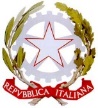 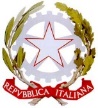 Ministero d’IstruzioneIstituto d’Istruzione Superiore “Medardo Rosso” Liceo Artistico “Medardo Rosso” -  Istituto Tecnico Costruzioni Ambiente Territorio “Giuseppe Bovara “Via Calatafimi n°5 - 23900 Lecco Tel. 0341369278PEC istituzionale: lcis01300g@pec.istruzione.it - email ordinaria istituzionale: lcis01300g@istruzione.it C.M. LCIS01300G -  C.F. 92072640136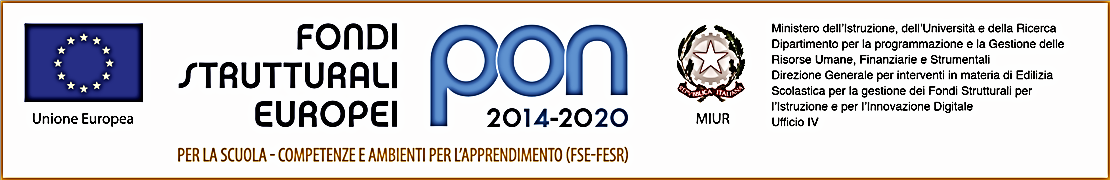 Circolare n. 101                                                                                                                  Lecco, 01 aprile 2020         A tutto il personaleDOCENTEATA                                                	Oggetto: Aggiornamento graduatorie Interne d’Istituto a.s. 2020/2021.        Ai fini dell’aggiornamento delle graduatorie interne d’Istituto per l’individuazione dell’eventuale personale soprannumerario per l’a.s. 2020/2021 si invita tutto il personale docente e ATA in servizio, con contratto di lavoro a tempo indeterminato e titolare di sede già dall’anno scolastico 2018/2019, a comunicare eventuali variazioni per esigenze di famiglia e/o per conseguimento di nuovi titoli valutabili rispetto alle graduatorie interne già elaborate per l’a.s. 2019/20.La segreteria provvederà in automatico ad aggiornare gli anni di servizio e la continuità a coloro che non dichiarano variazioni.Coloro che hanno diritto all’esclusione dalle graduatorie interne sono tenuti a presentare l’apposito modello.Il modello completo delle dichiarazioni personali, in allegato alla presente, dovrà essere inviato tramite mail istituzionale debitamente compilato entro il  22 aprile 2020. Decorso tale termine, si procederà d’ufficio con la valutazione della documentazione agli atti della scuola.Per eventuali chiarimenti sulla compilazione responsabili del procedimento sono la sig.ra Anna Serini per il personale ATA e la sig.ra Nella Cimmarrusti per i docenti : vista l’emergenza Covid 19 i contatti per chiarimenti verranno espletati via mail.Si confida nella puntualità di ognuno.Il Dirigente Scolastico                                                                                                                          Carlo Cazzaniga                                                                                                                                              ( Firma autografa sostituita a mezzo stampa                                                                                                                                                                                                                                                                                                    ai sensi dell'art. 3 comma 2 del D.L. 39/93)